Автономная некоммерческая организация Центр общественного здоровья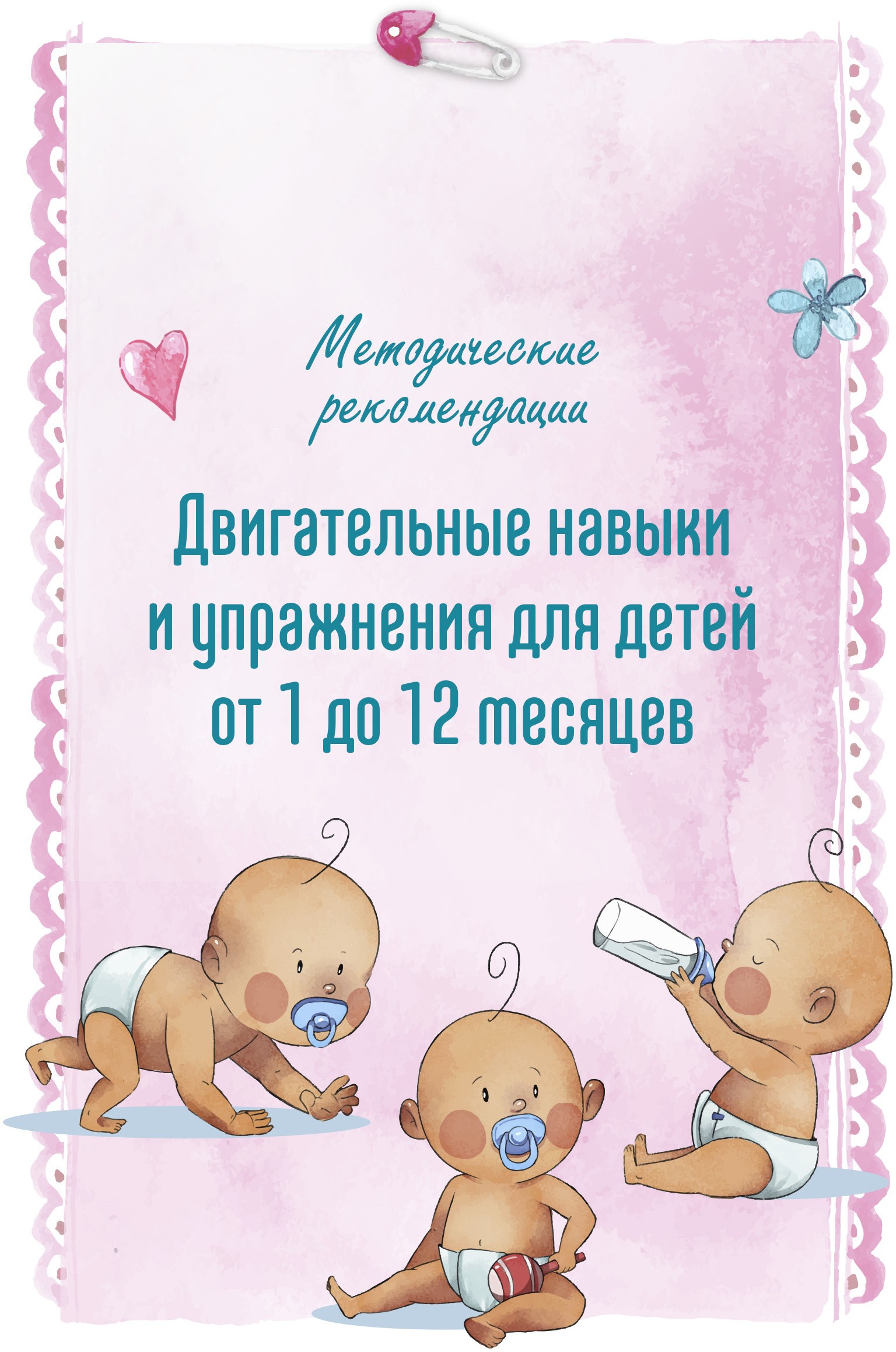 и медицинской профилактикиwww.coz27.ruмесяц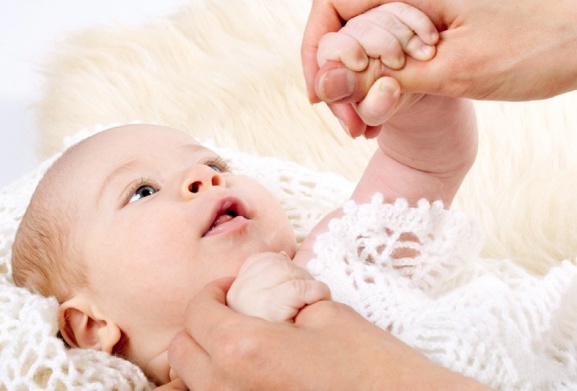 Упражнения в горизонталь- ном положении (способству-ют развитию мышц шеи, спины, живота, конечностей, совершен- ствуют двигательные уменияв горизонтальном положении):Рефлекторное ползание на животе;Рефлекторное ползание в полувертикальном положении;Рефлекторное ползание на спине;Рефлекторные повороты вправо, влево;Вызывание зрительных сосредоточений в положении на спине.Упражнения, развивающие акт хватания и способствующие развитию мышц спины, плечевого пояса: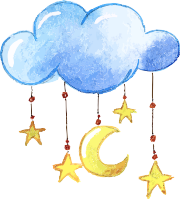 Обхватывание (рефлекторное) игрушки.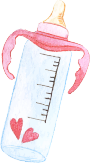 месяцаУпражнения в горизонтальном положении (способствуют развитию мышц шеи, спины, живота, конечностей, совершенствуют двигательные умения вгоризонтальном положении):Рефлекторное ползание на спине;Вызывание зрительных со- средоточений в положении на спине;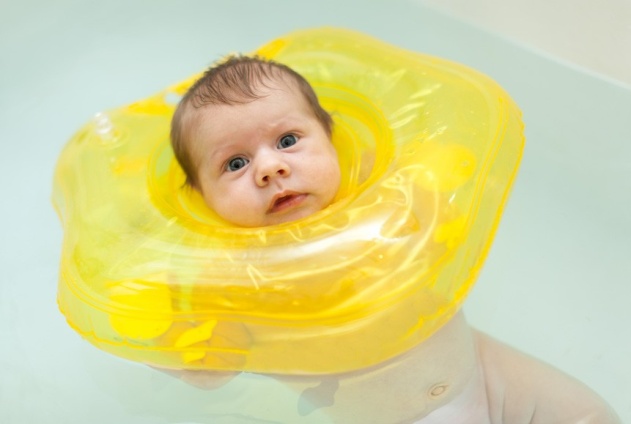 Вызывание слуховых сосре- доточений из положенияна спине;То же из положения на животе;Рассматривание игрушки с приподниманием плечево- го пояса.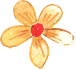 Упражнения, развивающие акт хватания и способствующие раз-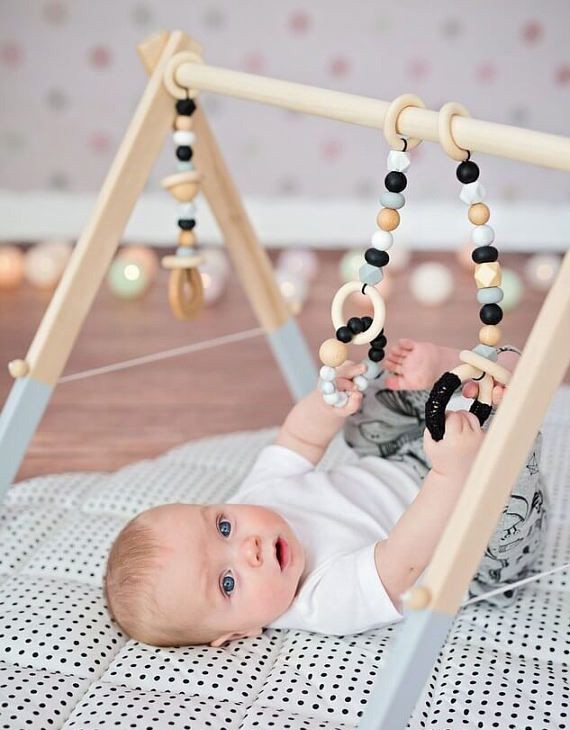 витию мышц спины, плечевого пояса:Захватывание разных по форме игрушек и упражнение на «сопро- тивление».Упражнения, способствующие развитию акта стояния, ходьбы:Упражнение на «сопротивление» (рефлекторное и активное).Упражнения, способствующие развитию акта сидения:Попытка присаживания за плечи.месяца	 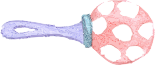 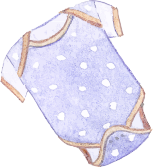 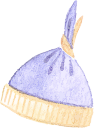 Упражнения в горизонтальном положении (способствуют развитию мышц шеи, спины, живота, конечностей, совершенствуют двигательные уменияв горизонтальном положении):Вызывание слуховых сосредоточений из положения на спине;То же из положения на животе;Рассматривание игрушки с приподниманием плечевого пояса;Повороты на живот с помощью вправо, влево.Упражнения, разви- вающие акт хвата-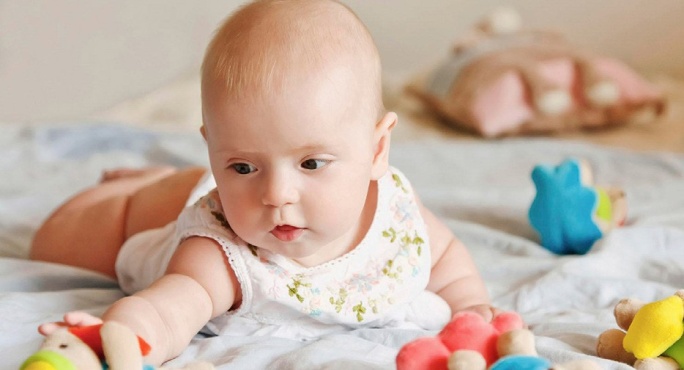 ния и способствующие развитию мышц спины, плечевого пояса:Захватывание разных по форме игрушек и упражнение на «сопро- тивление».Захватывание разных по форме игрушек и упражнение на «сопротивление»: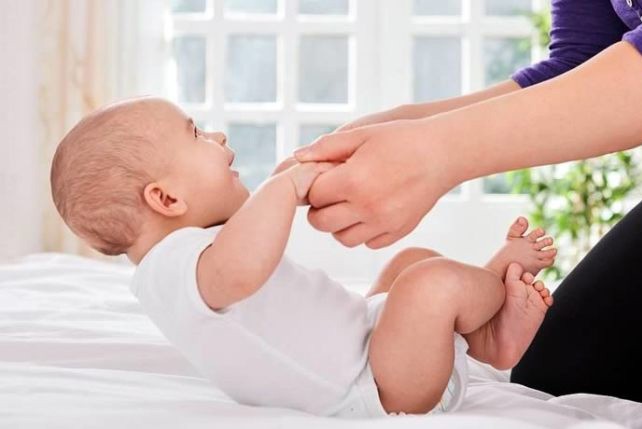 Пританцовывание;Из положения лежа на спине встать в упор с большой помощью.Упражнения, способствующие раз- витию акта сидения:Попытка к присаживанию за руки.месяца	 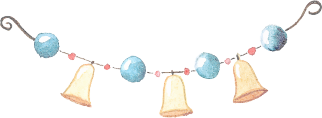 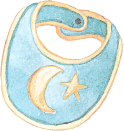 Упражнения в горизонтальном положении (способствуют развитию мышц шеи, спины, живота, конечностей, совершенствуют двигательные уменияв горизонтальном положении):Рассматривание игрушки с приподниманием плечевого пояса;Повороты на живот с помощью вправо, влево;Активные повороты вправо, влево;Ползание за игрушкой с помощью.Упражнения, развивающие акт хватания и способствующие развитию мышц спины, плечевого пояса:Захватывание разных по форме игрушек и упражнение на «сопроти- вление»;Захватывание игрушек на разных расстояниях одной, двумя руками из положения лёжа на спине.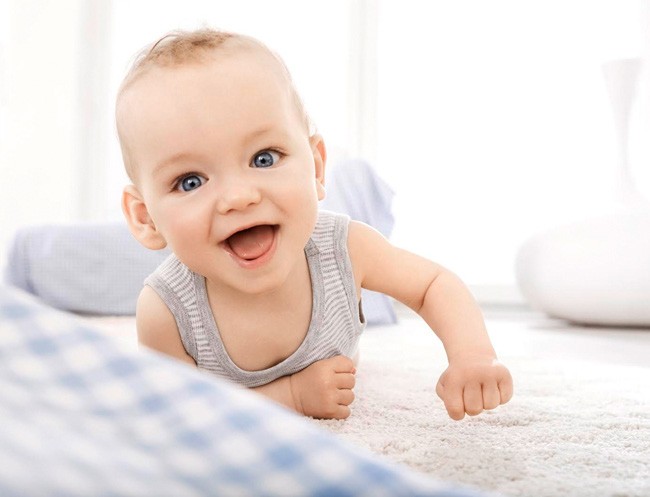 Упражнения, способствующие развитию акта стояния, ходьбы:Из положения лежа на спине встать в упор с большой помощью;Из положения лежа на живо- те встать в упор с большой помощью.Упражнения, способствующие развитию акта сидения: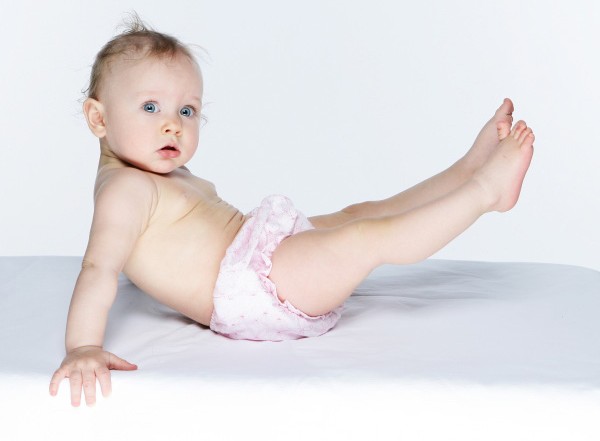 Попытка к присаживанию за руки;Неполное присаживание за руки.месяцевУпражнения в горизонтальном положении (способствуют развитию мышц шеи, спины, живота, конечностей, совершенствуют двигательные уменияв горизонтальном положении):Повороты на живот с помощью вправо, влево;Активные повороты вправо, влево;Ползание за игрушкой с помощью;Ползание за игрушкой без помощи.Упражнения, развивающие акт хватания и способствующие развитию мышц спины, плечевого пояса:Захватывание игрушек на разных расстояниях одной, двумя руками из положения лёжа на спине;Захватывание игрушек на разных расстояниях одной, двумя руками из положения лёжа на животе.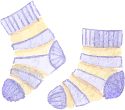 Упражнения, способствующие развитию акта стояния, ходьбы:Из положения лежа на спине встать в упор с большой помощью;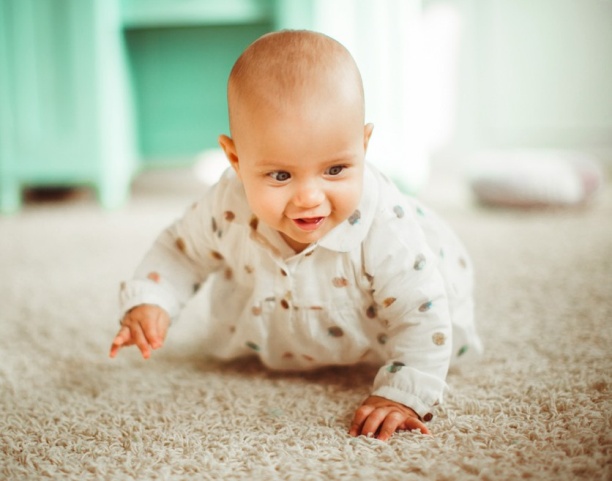 Из положения лежа на живо- те встать в упор с большой помощью.Упражнения, способ- ствующие развитию актасидения:Неполное присаживание за руки;месяцев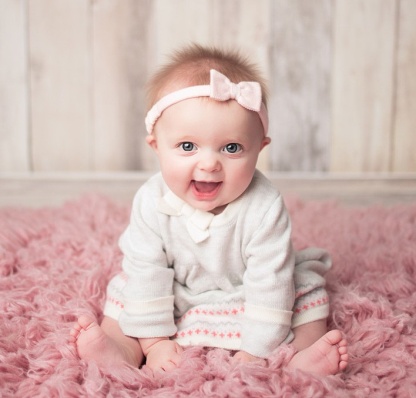 Упражнения в горизонтальном положе- нии (способствуют развитию мышц шеи, спины, живота, конечностей, совершенству-ют двигательные умения в горизонтальном положении):Ползание за игрушкой без помощи.Упражнения, развивающие акт хватания и способствующие развитию мышц спи-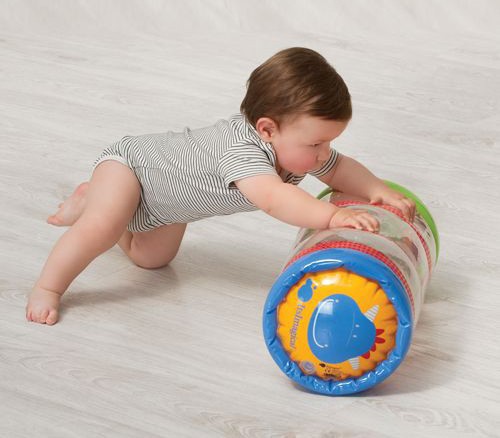 ны, плечевого пояса:Захватывание игрушек на разных расстояниях одной, двумя руками из положения лёжа на животе.Упражнения, способствующие развитию акта стояния, ходьбы:Из положения лежа на животе встать в упор с большой помощью;Упражнения сесть – встать.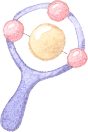 Упражнения, способствующие развитию акта сидения:Неполное присаживание за руки; • Присаживание за руки.месяцев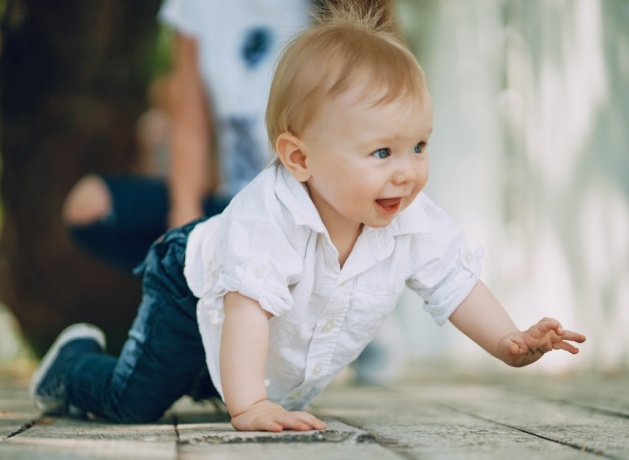 Упражнения, развива- ющие акт хватания испособствующие развитию мышц спины, плечевого пояса:Захватывание игрушек на разных расстояниях одной, двумя руками из положения лёжа на животе;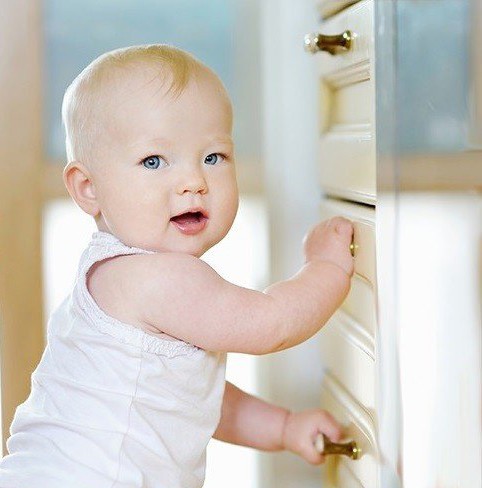 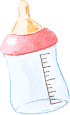 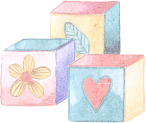 месяцевВползание на наклонную плоскость за игрушкой.Упражнения, способствующие разви- тию акта стояния, ходьбы:Упражнения сесть – встать;Доставание из положения стоя игрушки, находящейся на столе;Доставание из положения стоя игрушки, находящейся на высоте вытянутых рук ребёнка.Упражнения, способствующие разви- тию акта сидения:Присаживание за руки.Упражнения, развивающие акт хватания и спо- собствующие развитию мышц спины, плечевого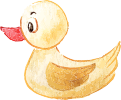 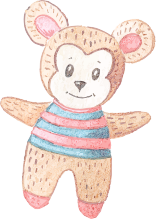 пояса:Вползание на наклонную плоскость за игрушкой.Упражнения, способствующие развитию акта стояния, ходьбы: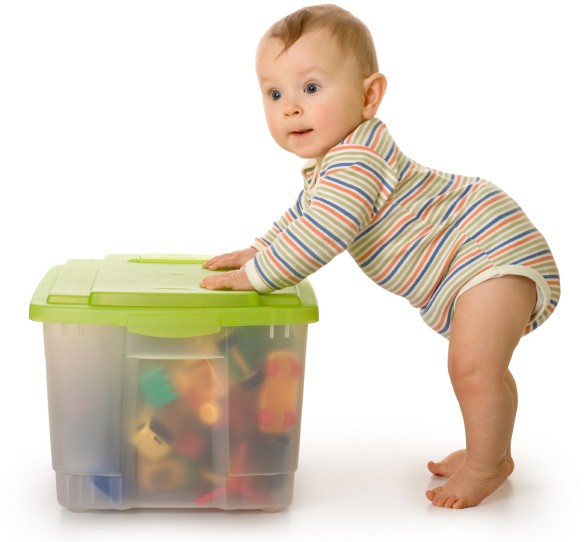 Упражнения сесть – встать;Доставание из положения стоя игрушки, находя- щейся на столе;Доставание из положения стоя игрушки, находя- щейся на высоте вытянутых рук ребёнка.Упражнения, способствующие развитию акта сидения:Присаживание за небольшую опору;Присаживание за предмет.месяцев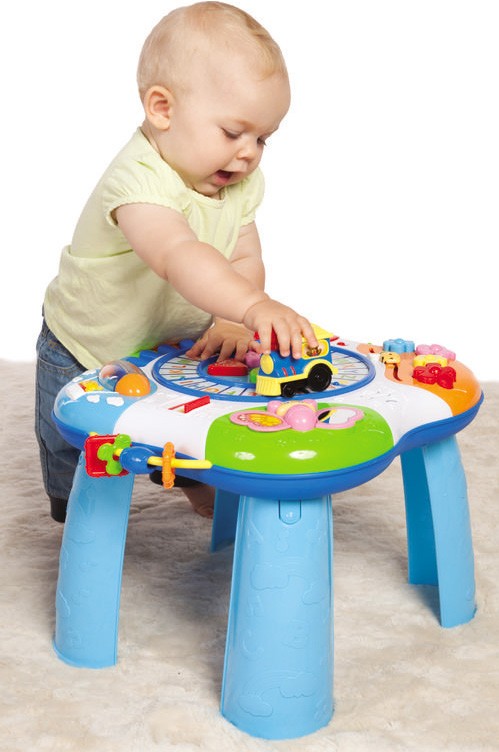 Упражнения, развивающие акт хва- тания и способствующие развитиюмышц спины, плечевого пояса:Вползание на наклонную плоскость за игрушкой.Упражнения, способствующие разви- тию акта стояния, ходьбы:Доставание из положения стоя игрушки, находящейся на столе;Доставание из положения стоя игрушки, находящейся на высоте вытянутых рук ребёнка;Вставание на кубик и схождение с кубика.Упражнения, способствующие развитию акта сидения: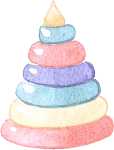 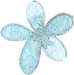 Присаживание за небольшую опору;Присаживание за предмет; • Присаживание по слову.месяцев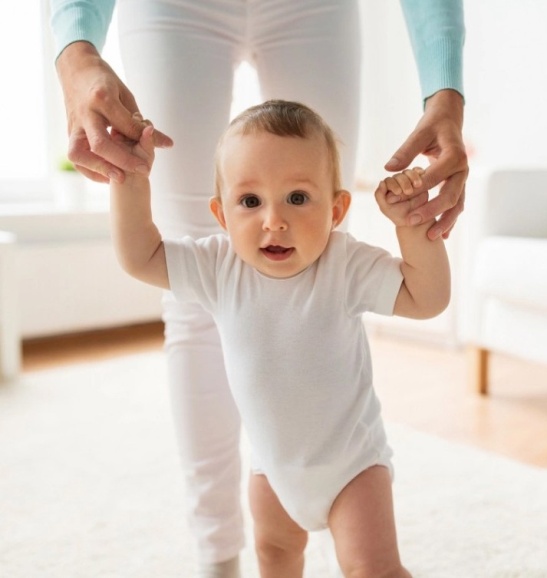 Упражнения, способствующие развитию акта стояния, ходьбы;Вставание на кубик и схожде- ние с кубика.Упражнения, способствующие развитию акта сидения:Присаживание за предмет;Присаживание по слову.месяцев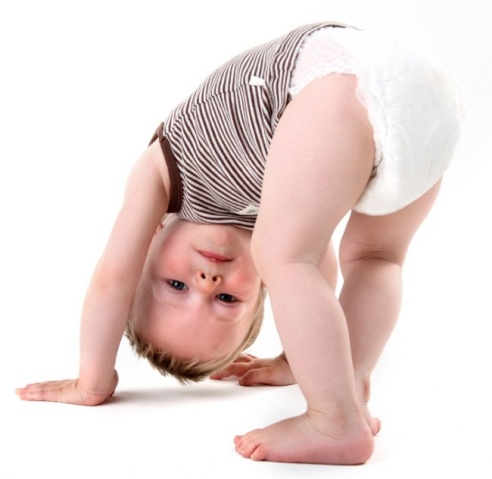 Упражнения, способствующие развитию акта стояния, ходьбы:Вставание на кубик и схождение с кубика;Приседание.Упражнения, способствующие развитию акта сидения:Присаживание за предмет;Присаживание по слову.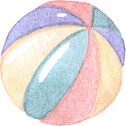 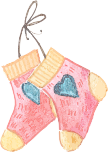 месяцев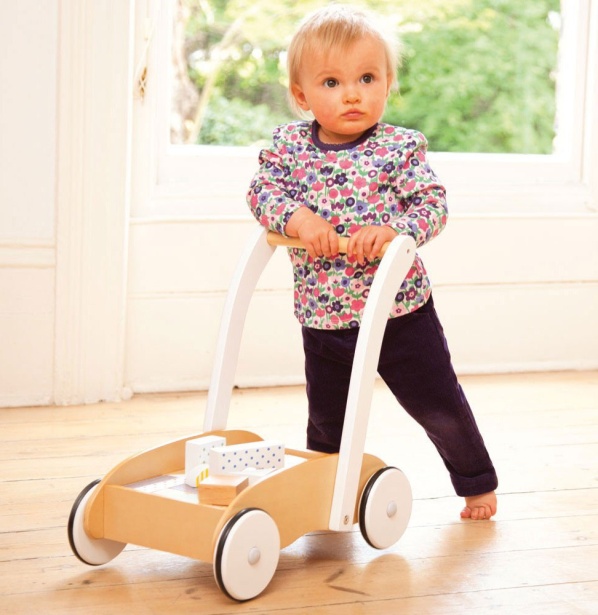 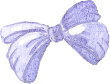 Упражнения, способствую- щие развитию акта стояния,ходьбы:Вставание на кубик и схождение с кубика;Приседание;Влезание на стремянку;Ходьба с поддержкой по доске.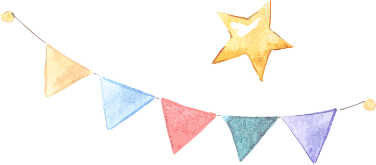 Материал подготовлен на основании учебного пособия«Гимнастика и закаливание здоровых детей раннего возраста», авт. Сковычева Л. Д., Колесникова С. М.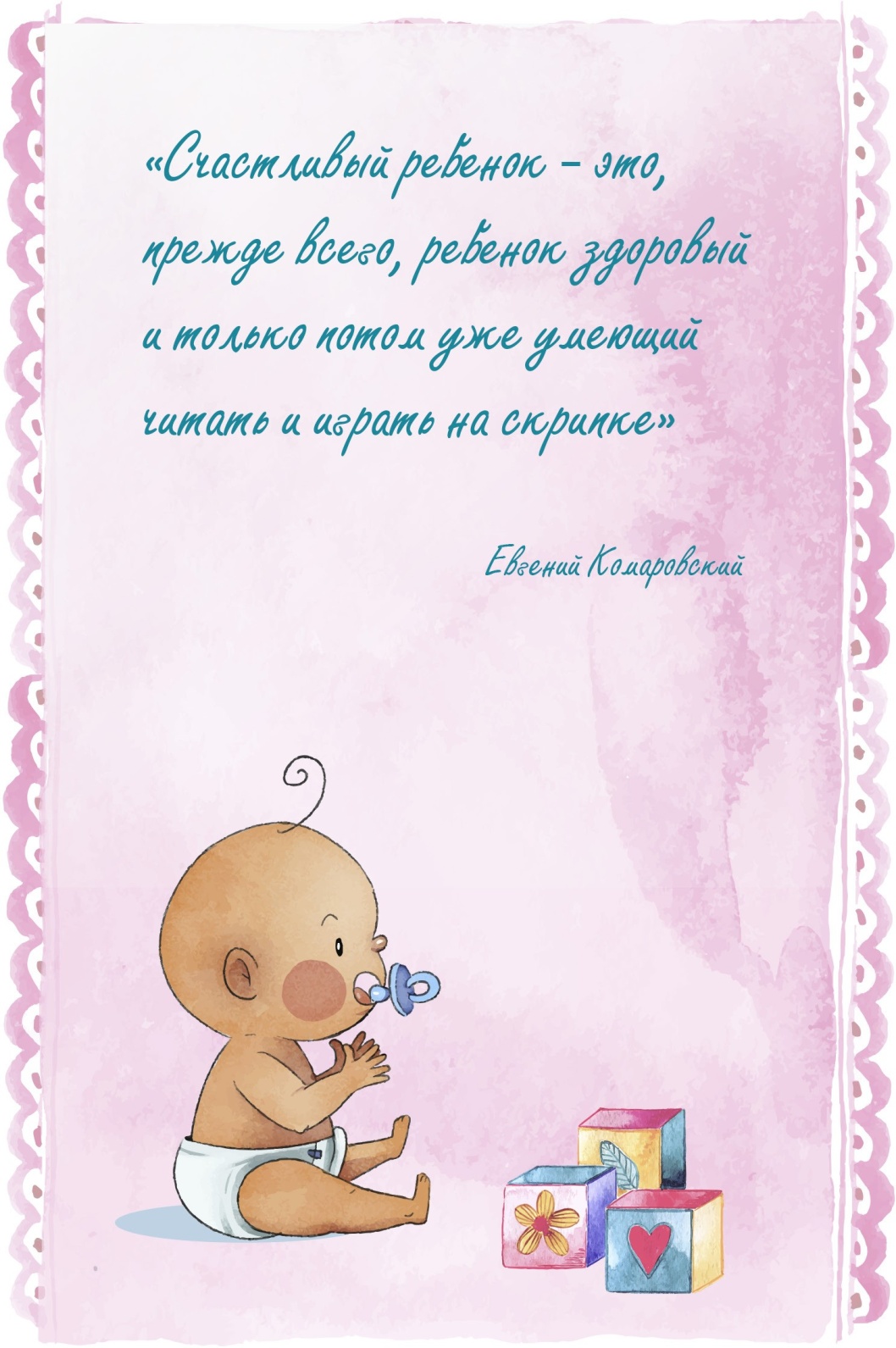 